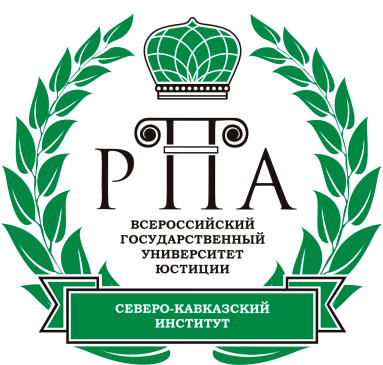 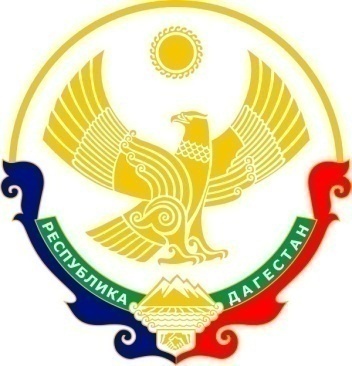 СЕВЕРО-КАВКАЗСКИЙ ИНСТИТУТ (ФИЛИАЛ) ФЕДЕРАЛЬНОГО ГОСУДАРСТВЕННОГО БЮДЖЕТНОГО ОБРАЗОВАТЕЛЬНОГО УЧРЕЖДЕНИЯ ВЫСШЕГО ОБРАЗОВАНИЯ «ВСЕРОССИЙСКИЙ ГОСУДАРСТВЕННЫЙ УНИВЕРСИТЕТ ЮСТИЦИИ (РПА МИНЮСТА РОССИИ)» В Г. МАХАЧКАЛЕУважаемые коллеги!Приглашаем Вас принять участие во II  Всероссийской научно-практической конференции студентов, аспирантов, магистров и молодых ученных «Современное развитие и основные проблемы Российской юридической науки и практики», которая состоится с 25 по 26 марта 2018 г. в Северо-Кавказском институте (филиал) Всероссийского государственного университета юстиции (РПА Минюста России) (Республика Дагестан,            г.  Махачкала,  пр. Гайдара Гаджиева, дом  № 9В. (пр.  Акушинского, дом 7.)Организаторы конференции:Северо-Кавказский институт (филиал) федерального государственного бюджетного образовательного учреждения высшего образования «Всероссийский государственный университет юстиции (РПА Минюста России)» в г. Махачкале.Работа конференции планируется:25 марта 2018 г.  состоится пленарное заседание по адресу Республика Дагестан, г. Махачкала, пр. Гайдара Гаджиева дом № 9В, ауд. №7                (пр. Акушинского дом  №  7) Начало работы пленарного заседания в 11:00 по московскому времени.26 марта 2018  г. состоится работа секционных заседаний по адресу Республика Дагестан, г. Махачкала, пр. Гайдара Гаджиева дом № 9В, ауд. №7                (пр. Акушинского дом  №  7), здание Северо-Кавказского института (филиал) Всероссийского государственного университета юстиции (РПА Минюста России). Начало работы секций в 10:00 по московскому времени. Работа планируется по следующим основным секциям:– Административное и финансовое право – ауд. №4;– Цивилистический цикл (гражданское, семейное, жилищное и международное частное право) – ауд. №3;– Гражданский процесс и исполнительное производство – ауд. №5 (2этаж);– Конституционное, муниципальное и международное публичное право – ауд. №10;–Теория и история государства и права – ауд. №7;– Трудовое право и право социального обеспечения – ауд.  №34;– Уголовно-процессуальное право и криминалистика – ауд. № 6;– Уголовное, уголовно-исполнительное право и криминология – ауд. № 41;– Экологическое и земельное право – ауд. №32;– Английский язык и право (на английском языке) – ауд. №37;– Мониторинг правоприменения и юридическое клиническое образование – ауд. №52.Все участники конференции приглашаются в качестве докладчиков и слушателей по представленным секциям.К участию в качестве докладчиков в направлениях будут допущены лишь те, которые по результатам конкурсного отбора будут признаны авторами лучших и актуальных научных работ с учётом оригинальности выполнения. Участие в конференции допускается исключительно в очной форме. По результатам конференции будет издан сборник статей.Рабочие языки конференции:  русский, английский.Заявка на участие в конференции  и тезисы докладов должны быть отправлены в оргкомитет конференции  не позднее 20 марта 2018 г. на адрес электронной почты  studsovet_ski@mail.ru. Заявка должна быть оформлена и содержать сведения согласно  Приложению №1.  Тезисы докладов должны отвечать следующим требованиям к оформлению:  не более 3 страниц печатного текста, отступ по 2 см с каждой стороны, интервал 1,  кегль 12,  сноски постраничные, кегль в сносках 10. Тезисы докладов, а также информация об авторе и название работы должны быть оформлены в строгом соответствии с Приложением №2. В случае несоблюдения требований оформления присланных материалов, оргкомитет оставляет за собой право отказать в рассмотрении заявки без объяснения причины отказа.Заявки и тезисы принимаются только в электронном виде, двумя отдельными файлами в формате docx; участие в нескольких секциях не допускается.По результатам отбора желающим принять участие будут высланы приглашения в ответном письме на  Вашу электронную почту.Все расходы по переезду, проживанию и дальнейшего размещения осуществляются за счет направляющей стороны.Совет организаторов по бронированию гостиничных номеров: отели «Спорт», «Каспий».Телефоны для справок:Руководитель молодёжного центра Каралов Хамза Магомедович – +7 (989) 448-09-94 (по всем вопросам);Председатель студенческого совета Будунов Мухтар Раджабович – +7 (929)880-86-59 (по вопросам работы конференции);Магомедова Загидат Гаджимурадовна– +7(988)694-77-24 (по вопросам бронирования гостиничных номеров).Всю необходимую информацию можно найти на официальной странице студенческого совета Северо-Кавказского института (филиал) ВГУЮ (РПА Минюста России)  https://vk.com/skistudsПриложение №1Заявка на участие в Научно-практической конференции«Современное развитие и основные проблемы Российской юридической науки и практики»Приложение №2Докладчик: Иванов А.А.студент (аспирант, магистрант)  2 курса (года) обученияСеверо-Кавказского института (филиал) Всероссийского государственного университета юстиции.Научный руководитель: канд. юрид. наук Васильев М.М.Некоторые проблемы оптимизации антикриминальной политикиСегодняшняя преступность в России – серьезнейшая угроза национальной безопасности ….. Однако вопрос заключается в том, что в сфере воздействия на преступность реальной декриминализации, реальной антикриминальной политики в России пока нет ни на федеральном, ни на региональном уровнях. Конечно, можно наблюдать некую политику в отношении преступности, но назвать ее антикриминальной без большой натяжки нельзя. В уголовном кодексе РФ и определении Верховного Суда РФ №…. от 25 декабря 2015 г. ………………………..Приложение №3Программа конференции для иногородних участников25 марта 2018 г.26 марта 2018 г.Официальное наименование образовательного учреждения(без сокращений) Статус участника (докладчик, слушатель)ФИО докладчика (без сокращений)Название секции, в которой желаете поучаствовать (согласно информационному письму)Тема доклада, сообщенияКурс, год обученияФИО (без сокращений), ученая степень и звание научного руководителя:Контактная информация: (тел, е-mail) (обязательно)Необходимость электронного проектора (да/нет)Точная дата и время прибытия(если вас необходимо встретить)№СобытиеМесто проведенияВремя1Официальное открытие и начало работы пленарного заседанияАуд. №7, этаж № 311:002Обеденный перерывСтоловая (цокольный этаж)14:003Культурная программа (прогулка по парку им. Ленинского комсомола, центральной площади и набережной Махачкалы)15:004УжинСтоловая (цокольный этаж)18:00№СобытиеМесто проведенияВремя1Начало работы секционных заседанийАудитории указаны в информационном письме10:002Обеденный перерывСтоловая (цокольный этаж)13:003Продолжение работы секционных заседанийАудитории указаны в информационном письме14:004Официальное закрытие и награждение призёров и победителей конференцииАуд. №7 (3 этаж)16:005УжинСтоловая (цокольный этаж)18:00